      Kontakt:
grad@zelina.hr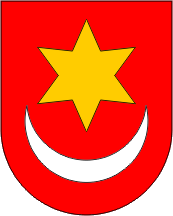 REPUBLIKA HRVATSKAZAGREBAČKA ŽUPANIJAGRAD SVETI IVAN ZELINASTOŽER CIVILNE ZAŠTITE ZAHTJEV ZA IZDAVANJE PROPUSNICEZA NAPUŠTANJE MJESTA PREBIVALIŠTA I STALNOG BORAVIŠTAMolimo obavezno popuniti!Molimo obavezno popuniti!Ime i prezimeOIBAdresa prebivališta i stalnog boravištaAdresa odredištaizvan grada Svetog Ivana ZelineVremensko razdoblje od kada do kadaRazlog za izdavanje propusniceKONTAKT:e-mail adresaTelefon ili mobitelMjesto i datum:Mjesto i datum:__________________________________________Potvrđujem pod materijalnom i krivičnom odgovornošću da su podaci navedeni u zahtjevu istiniti.Potvrđujem pod materijalnom i krivičnom odgovornošću da su podaci navedeni u zahtjevu istiniti.Potvrđujem pod materijalnom i krivičnom odgovornošću da su podaci navedeni u zahtjevu istiniti.